Q1　 80代　女性　自然尿　循環器内科　ｐH 5.5　尿蛋白（2+） 尿糖（―） 尿潜血（3+）A. 非糸球体型赤血球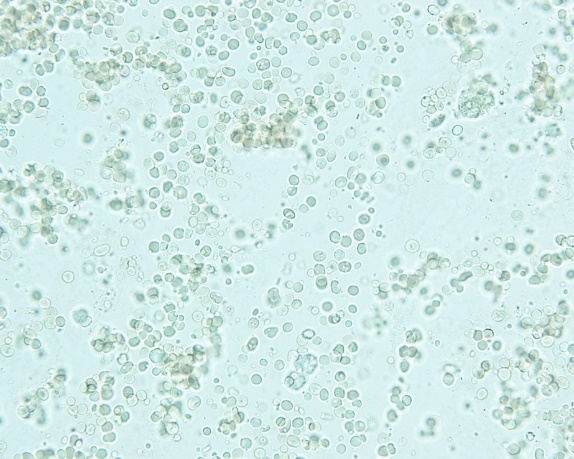 Q２　20代　女性　自然尿　腎臓内科　ｐH 6.0　尿蛋白（1+）　尿糖（―）　尿潜血（3+）A. 糸球体型赤血球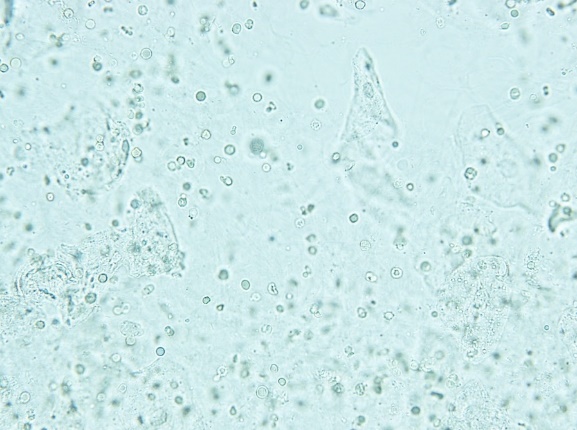 Q3　 60歳　男性　自然尿　救急外来　ｐH5.5　尿蛋白（2+）　尿糖（－）　尿潜血（1+）A. 白血球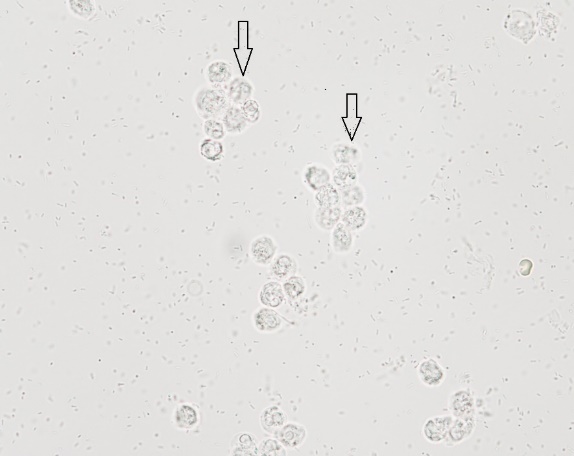 Q4　 50代　男性　腎臓内科　　ｐH 5.5　尿蛋白（３+）　　尿糖（―）　　尿潜血（+）A. 尿細管上皮細胞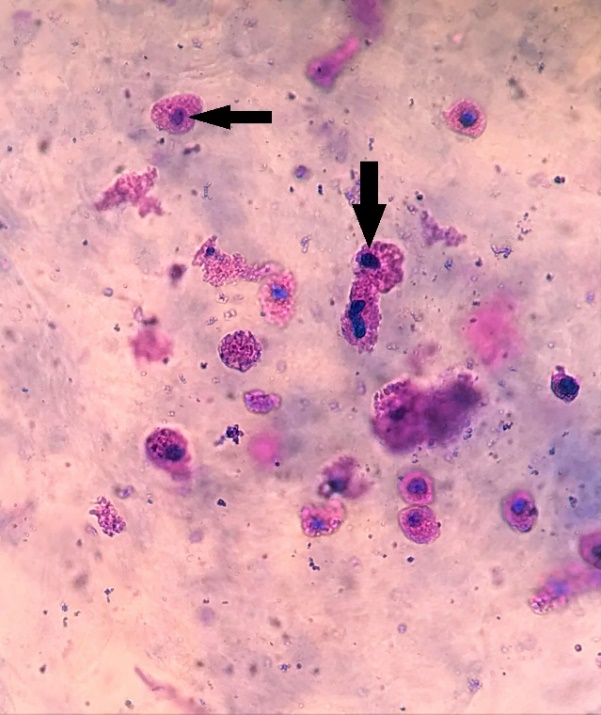 Q5　 30代　男性　自然尿　泌尿器科　ｐH 6.0　尿蛋白（2+）　尿糖（－）　尿潜血（+）A. 尿路上皮細胞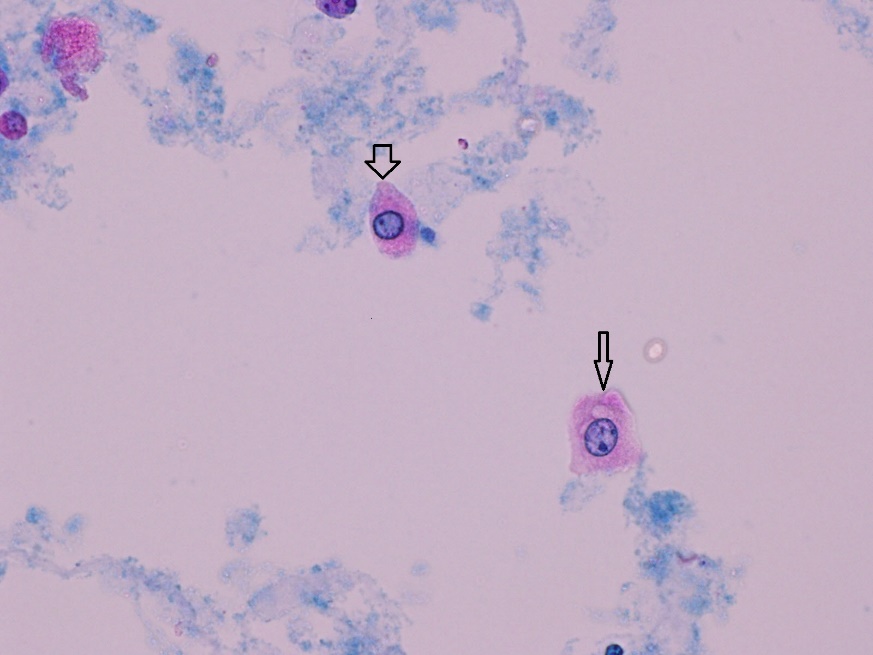 Q６　70歳　男性 カテーテル尿　泌尿器科　ｐH 6.0　尿蛋白（+） 尿糖（－） 尿潜血（+）A. 円柱上皮細胞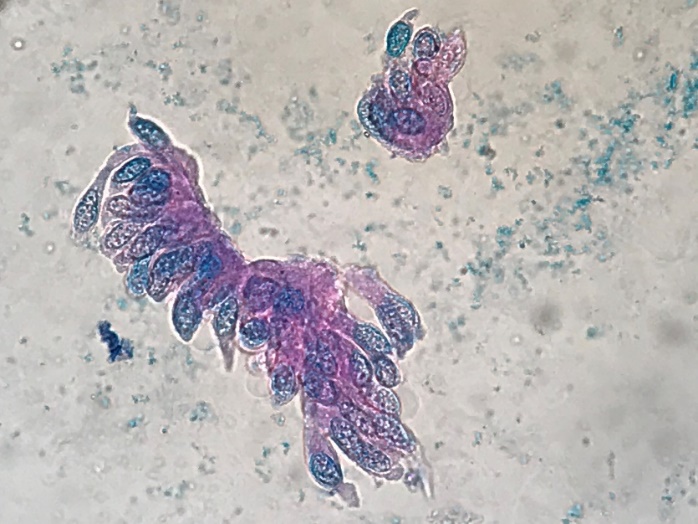 Q7　70歳　男性　自然尿　泌尿器科 ｐH 5.5　尿蛋白（１+） 尿糖（－） 尿潜血（３+）Ａ．異型細胞（尿路上皮癌疑い）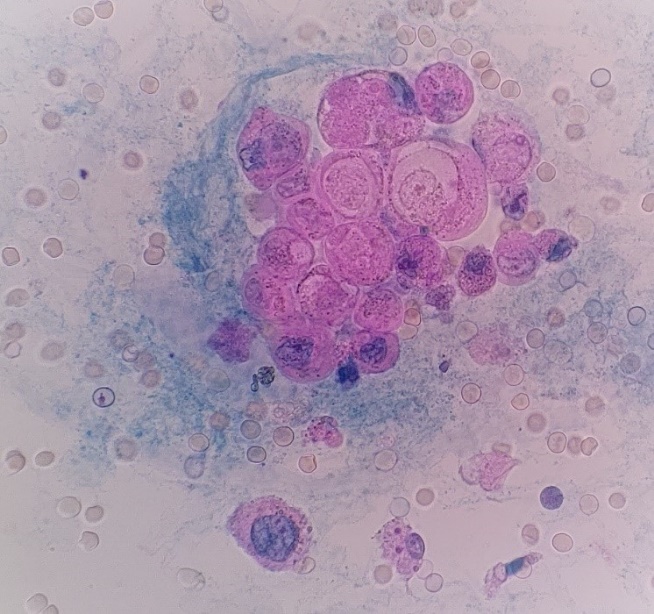 Q８　60歳　男性　自然尿　整形外科 ｐH 6.0　尿蛋白（2+） 尿糖（－） 尿潜血（３+）A. 顆粒円柱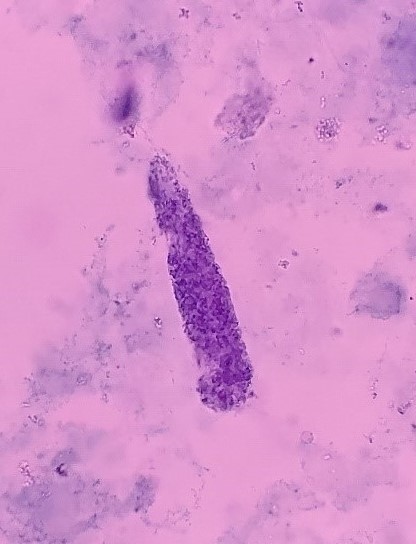 Q9　 50歳　男性　腎臓内科　自然尿　ｐH 5.5　尿蛋白（３+）尿糖（４+）尿潜血（+）A. 空胞変性円柱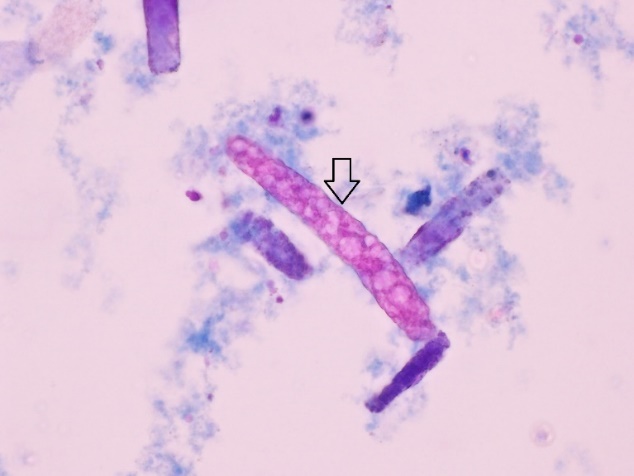 Q10  10歳代　女性　小児科　自然尿　ｐH 6.0　尿蛋白（+）　尿糖（－）　尿潜血（+）A. シスチン結晶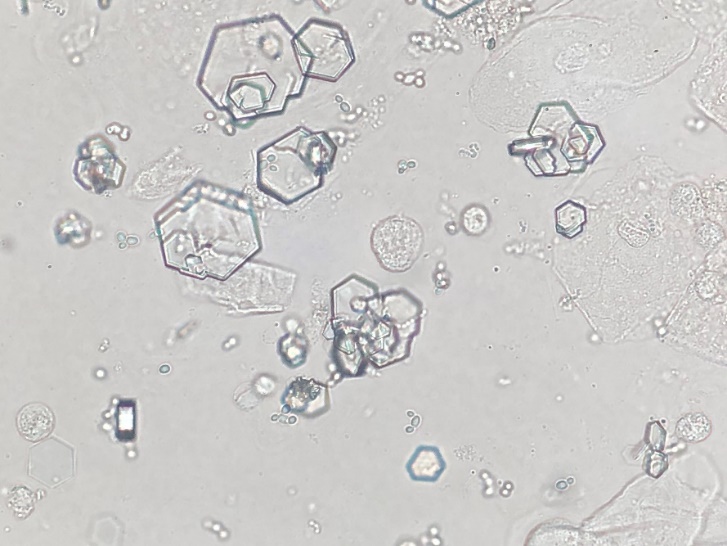 